Subject:Social StudiesTitle:Hockey Community HelpersGrade Level:2Purpose:To examine another community in Canada and identify the differences and similarities between that community and their own.   Identify similarities in hockey in both communities, and the individuals who make hockey possible in each community.CurricularConnections:Materials:Map of Canadaimages of landmarks in the community students will comparechart paper or board to brainstorm vocabularychart paper to create Venn diagram for both communitieslift-a-flap hand outscissors; stapler; interlined paper for writing sentences as an extensionActivity:Introduce hockey theme through story, poem or picture of community students will study.Ask Students about:  the similarities and differences between their community and the community being studiedthe boys and girls in the compared community; identify what their hobbies, interests, and activities arebelonging to a team, and what does being on a team entailBrainstorm all of the people who make hockey possible in their community.  Start with the student as player, and have students think of:  parents, siblings, coaches, referees, volunteers, maintenance workers, mascots, etc.Determine if the same type of people are essential in both communities to make hockey happen.Distribute lift-a-flap worksheet.  Identify the nouns and verbs in each sentence.  Students fill in the missing vowels. Teacher may prompt students.Students cut along the solid lines, taking care not to cut through the top of each flap.  Teacher staples the books along the top.Teacher reads sentences aloud and students follow text and repeat sentences.Students make real or silly sentences by lifting the flaps in various sequences.  Extension:Create a large book and laminate it for the class to use throughout the school year.Language Arts:  students write real and fantasy sentences on interlined paper using lift-a-flap book.Students share their sentences with classmates.Students read a sentence and have their partner move their pages to corresponding sentences.Assessment:Does the student:participate in discussionmake their booklet independentlyfollow the text as it is readidentify missing vowelsunderstand the difference between a noun and a verbread sentences fluentlyattend to writing conventions in each written sentenceThe player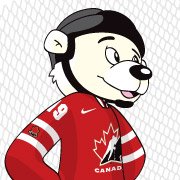 scoresa goal.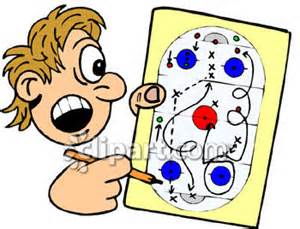 The coachshowsa play.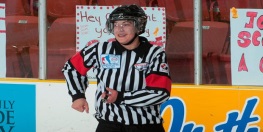 The refereedropsa puck.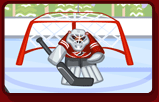 The goaliestopsa shot.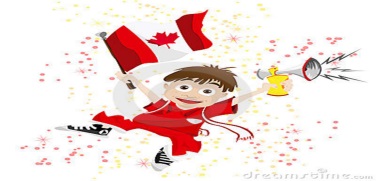 The fancheersa team.The pl_y_r_______sa goal.The c_ _ch_______sa play.The r_f_r_ ________sa puck.The g_ _l_ ________sa shot.The fan_______sa team.